Идеология — это система взглядов, представлений, идей, выражающих интересы того или иного общества или социальной общности.Политическая идеология концентрирует свое внимание на политических идеях, теориях, интересах. Она представляет собой определенную концепцию осмысления и интерпретации политического бытия с точки зрения интересов и целей определенной политической элиты.Каждая идеология имеет свою точку зрения на ход политического и социально-экономического развития общества, свои методы и средства решения стоящих перед обществом задач. Поэтому основной функцией политической идеологии является овладение общественным сознанием. К. Маркс считал, что когда идеи овладевают массами, то они становятся материальной силой.Основные виды политической идеологииЛиберализм  Базовые ценности либеральной идеологии — священность и неотчуждаемость естественных прав и свобод личности (права на жизнь, свободу и частную собственность), их приоритет над интересами общества и государства. Индивидуализм при этом был главным социальным и экономическим принципом. В социальной сфере этот принцип воплощался в утверждении абсолютной ценности человеческой личности и равенстве всех людей, признании неотчуждаемости человеческих прав на жизнь. В экономической сфере пропагандировалась идея свободного рынка ничем не ограниченной конкуренции. В политической сфере был сформулирован призыв признать права всех индивидов и групп на управление общественными процессами, осуществить разделение властей, идею правового государства с ограниченными возможностями вмешательства в жизнь общества.Либерализм как самостоятельное идеологическое течение возник в конце XVII в. и окончательно сформировался к середине XIX в. благодаря трудам Дж. Локка, Т. Гоббса, Дж. Милла, А. Смита и др. В основе либеральной идеологии лежит концепция о приоритете личных прав и свобод над всеми иными (обществом, государством). При этом из всех свобод предпочтение отдается экономическим свободам (свободе предпринимательства, приоритету частной собственности).Признаки либерализмасвобода личности;уважение и соблюдение прав человека;свобода частного владения и предпринимательства;правовое равенство граждан;договорная система образования государства;разделение властей, идея свободных выборов всех институтов
власти;невмешательство государства в частную жизнь.Консерватизм базовыми ценностями называет порядок, стабильность и традиционализм. Эти ценности проистекают из политической теории, согласно которой общество и государство являются результатом естественной эволюции, а не договора и объединения граждан, как считает либерализм. Логика прогресса задана свыше, поэтому нет необходимости вмешиваться в ход исторического развития. Принципы частной собственности, рынка и свободного предпринимательства есть естественный результат развития общества. Политическими идеалами консерватизма являются сильное государство, четкая политическая стратификация, когда власть принадлежит элите, а свобода есть осознанная лояльность граждан и групп.Важнейшим принципом консервативной идеологии является нравственный абсолютизм, признание существования незыблемых нравственных идеалов и ценностей. Эти нравственные идеалы и ценности личности должны формироваться всеми способами общественного и государственного воздействия и обуздывать "греховную" природу человека. Политика в этом смысле тоже не может быть свободной от морали.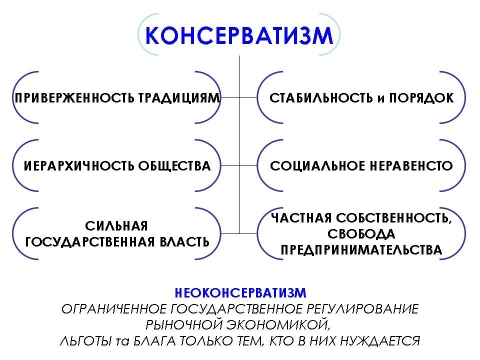 Коммунизм как идеология сформировался на основе марксизма. В противовес господствовавшему в XIX в. либерализму марксизм сформулировал учение о построении справедливого общества, в котором будет покончено с эксплуатацией человека человеком и будут преодолены все виды социального отчуждения человека: от власти, собственности и результатов труда. Такое общество было названо коммунистическим. Марксизм стал мировоззрением пролетариата, появившеюся в результате произошедшего промышленного переворота.Базовые ценности коммунизма: общественная собственность на средства производства материальных благ;классовый подход к регулированию социальных отношений; воспитание нового человека, презревшего материальную выгоду, ориентированного на моральные стимулы к труду;забота об общественных интересах взамен индивидуализму; идеал равенства и принцип эгалитаризма, т. е. «равенство результатов» против «равенства возможностей» в либерализме;коммунистическая партия как главный механизм интеграции элементов социальной структуры . Пятиконечная красная звезда— символ коммунизма, символ будущего. Наиболее известные прочтения символа — пять населённых континентов Земли, а также пять пальцев руки рабочего. Менее известная трактовка — пять концов звезды представляют пять социальных групп, ведущих нацию к коммунизму: молодёжь, армия, промышленные рабочие, сельскохозяйственные рабочие и интеллигенция . Основные ценности :1.Отсутствие частной собственности;2.Всеобщее равенство на средства производства;3. Реализация принципа - "от каждого - по способностям, каждому -  по потребностям;4.Бесклассовое общество;5.Средство достижения – революция.Социал-демократизм Его идеи зарождались как «левая» идеология, как одно из течений внутри марксизма. Основы социал-демократизма сформировались в конце XIX в. и вошли в историю как социал-реформизм. Их признанный основоположник — немецкий политический философ Э. Бернштейн. В книге «Проблемы социализма и задачи социал-демократии», других работах он отверг многие положении марксизма: об обострении противоречий буржуазного общества, о необходимости революции и диктатуры пролетариата как единственного пути к социализму и др. По его мнению, новая обстановка в Западной Европе позволяет добиться утверждения социализма путем ненасильственною демократического давления на политические и экономические позиции буржуазии, осуществления структурных реформ во всех сферах общественной жизни, развития различных форм кооперации. Главными ценностями провозглашены идеалы: свобода; справедливость; солидарность. НационализмВ идеологии национализма происходит слияние идеи этноса с идеей страны для этого этноса. На данной основе возникают движения, настойчиво требующие совмещения политических границ с этническими границами. Национализм может согласиться с присутствием «ненационалов» во имя нации или ратовать за их ас-симилицию, изгнание, даже уничтожение. Большинство исследователей настаивают на патологической природе национализма, его страхе перед инородным и оттого ненависти к нему, на близости к расизму и шовинизму. Тем самым национализм превращаемся в одну из наиболее опасных современных идеологий.ФашизмВ отличие от либерализма, консерватизма и коммунизма, защищающих интересы отдельных социальных групп, фашизм опирается на идею расового превосходства и призывает к интеграции населения вокруг целей национального возрождения.Фашизм (от ит. fascio — пучок, связка) — это идеология, пропагандирующая шовинистический национализм, дополняющийся расизмом и антисемитизмом. Одни исследователи считают фашизм единым феноменом, другие исходят из того, что в каждой стране развивался свой, специфический фашизм. Классические образцы — итальянский фашизм и немецкий национал-социализм (нацизм). Фашисты были не только крайними националистами, но прежде всего радикальными государственниками. Для фашистских теоретиков именно государство во главе с вождем — воплощение группового сознания.Политические аспекты идеологии фашизма содержатся в работах известных функционеров итальянского и германского фашизма Альфредо Рокко и Альфреда Розенберга, а также руководителей фашистского движения Адольфа Гитлера в Германии и Бенито Муссолини в Италии. Основные идеи фашизма:необходимость применения крайних форм насилия для подавления инакомыслия и оппозиции;антикоммунизм;шовинизм; националистические геополитические концепции;широкое использование государственно-монополистических методов регулирования экономики;всевластие государственной машины, государственного аппарата; максимальный контроль над всеми проявлениями общественной и личной жизни людей; способность путем националистической и социальной демагогии политически активизировать население;вождизм; захватническая и агрессивная внешняя политика.Идеология фашизмаИнтересы государства неизмеримо выше интересов отдельных индивидов, групп и организаций. Мощь фашистского государства зависит от духовного единства масс, которое следует охранять любыми средствами.Кроме фашистской партии – единственного носителя власти и судеб государства, не имеют права на существование никакие другие партии с их межпартийной борьбой. Любые демократические движения и организации, как и проявление свободомыслия, при фашизме строго запрещались.